WITAJCIE PSZCZÓŁKI DZISIAJ BARDZO WAŻNY DZIEŃ DLA WASZYCH KOCHANYCH TATUSIÓW.ZADANIE 1PIOSENKA DLA TATYTato już lato, Fasolki - Piosenka dla dzieci NA KANALE YOU TUBEZADANIE 2POKOLORUJCIE RYSUNEK PONIŻEJ I DAJCIE SWOIM TATUSIOM. MIŁEJ ZABAWY.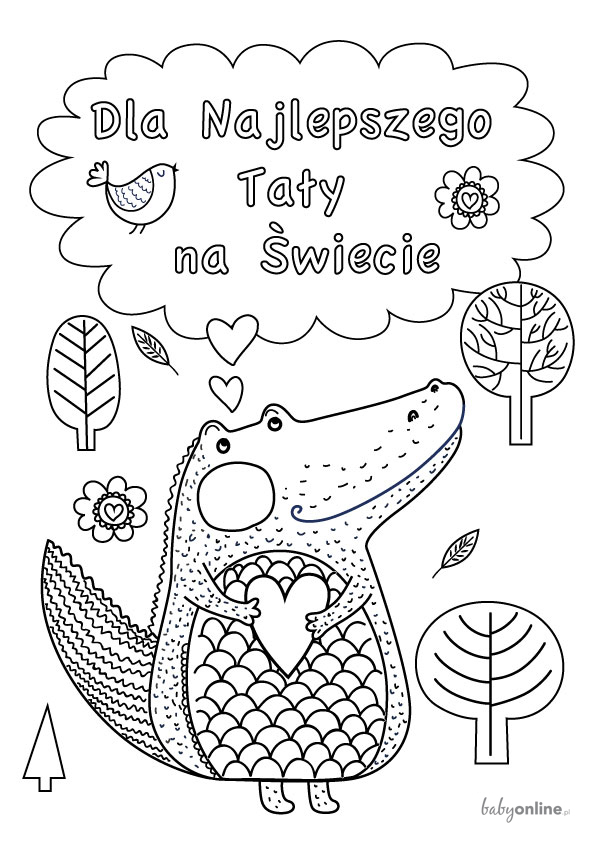 JĘZYK ANGIELSKIWakacje – holiday  wymowa https://www.diki.pl/slownik-angielskiego?q=holidayLato – summer wymowa https://www.diki.pl/slownik-angielskiego?q=summerPory roku – seasons wymowa https://www.diki.pl/slownik-angielskiego?q=seasonsWiosna –  spring wymowa https://www.diki.pl/slownik-angielskiego?q=springZima – winter wymowa https://www.diki.pl/slownik-angielskiego?q=winterJesień –  autumn wymowa https://www.diki.pl/slownik-angielskiego?q=autumnSłownictwo dodatkowe: ubrania na lato https://www.youtube.com/watch?v=xAkBpf_mvx0